Y10 exam prep Foundation Writing– How to approach Qu 1 – describe a picture and give opinion (12 marks)  (refer to speaking picture prep sheet to help)Module 1 P25 Les Amis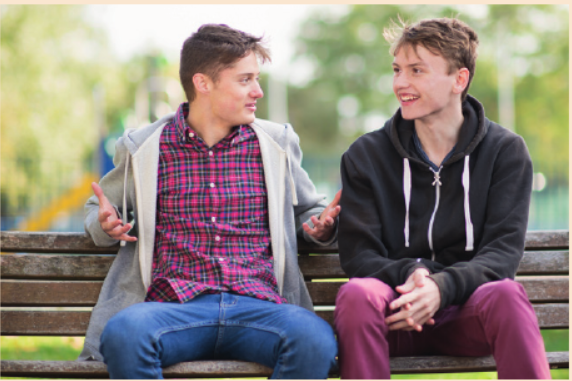 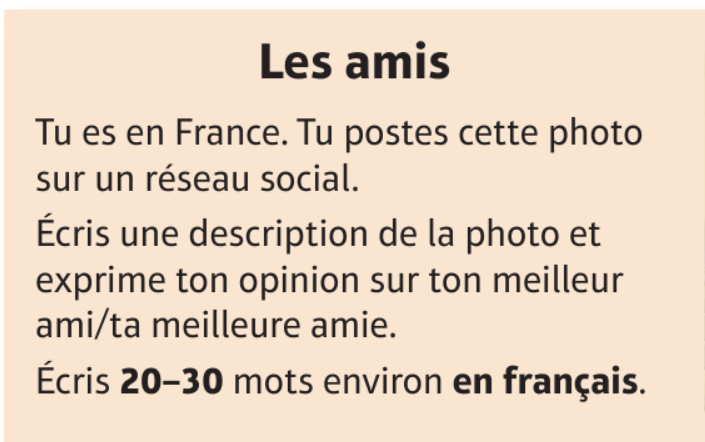 Module 3 Manger en famille (P12 Revision workbook)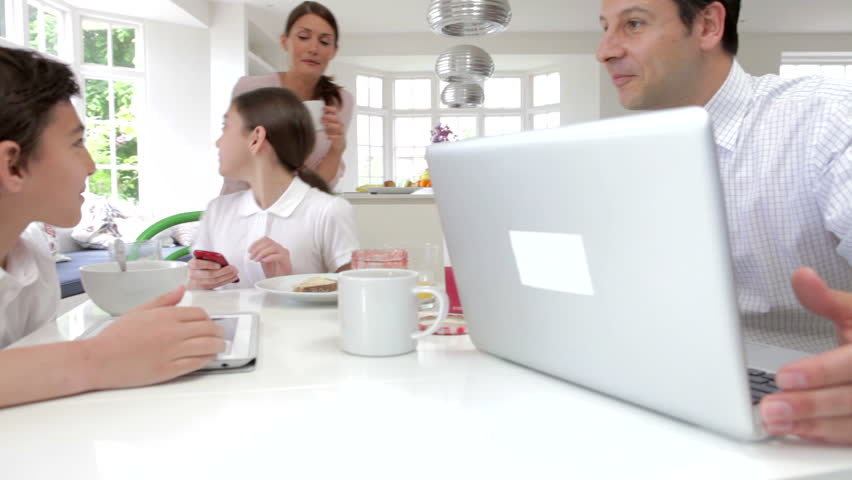 Module 3 –Les fêtes 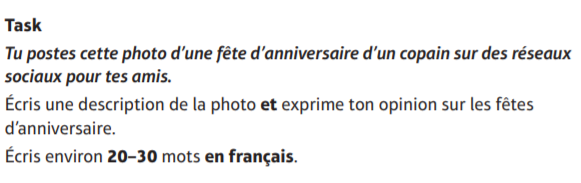 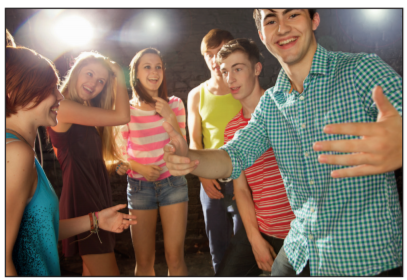 Y10 exam prep Foundation Writing– How to approach Qu 1 – describe a picture and give opinion (12 marks)  (refer to speaking picture prep sheet to help)Module 1 P25 Les AmisModule 3 Manger en famille (P12 Revision workbook)Module 3 –Les fêtes 